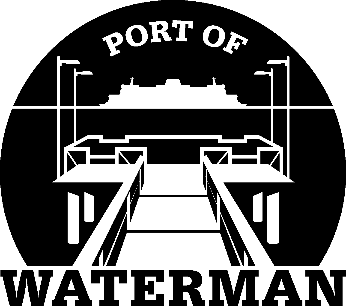 Port of Waterman Meeting AgendaDecember 21, 2021Review/Approve AgendaReview/Approve Prior Meeting MinutesReview/Approve Auditor’s ReportReview Financial StatementOld Business:Maintenance Update (Knapp/Acoba) -      Parking lot restripingPigeonsIT Update (Shoap)    -  Converting to Office 365?RedistrictingPoster Board (Guthrie)File Cabinet (Guthrie)Oaths of OfficeNew Business:Commissioner District Reports